EDMOND AND HELEN HEBEL FFA SCHOLARSHIPEdmond Hebel grew up in Aledo.  The descendants of Edmond & Helen Hebel desire to give back to this community through a college scholarship that would benefit the local youth.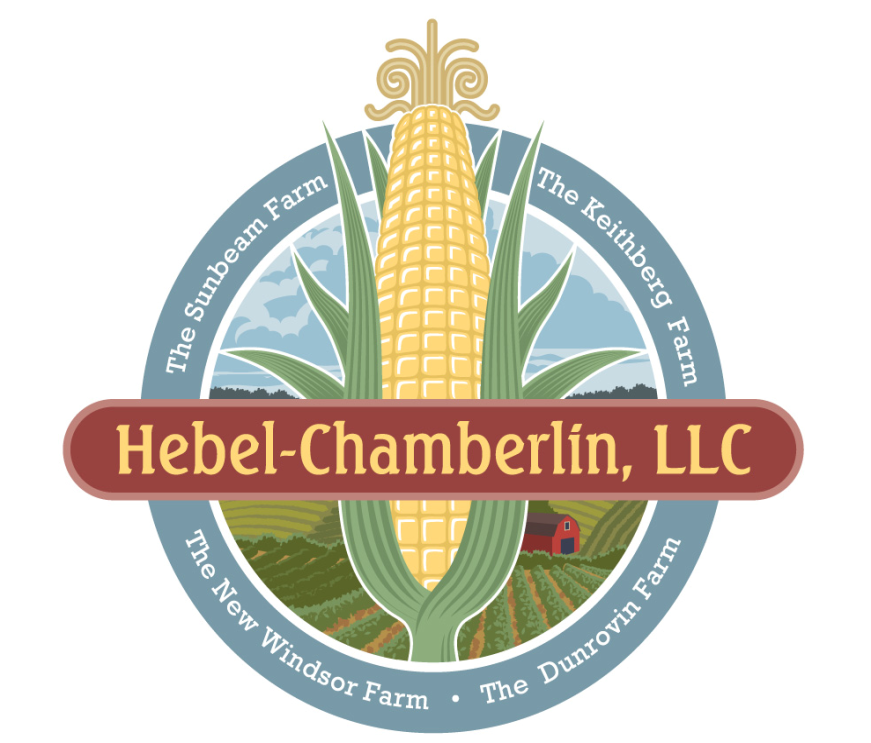 Applications are due by March 9 to the Guidance OfficePLEASE PRINT OR TYPEName:		________________________________________________________Address:	________________________________________________________		________________________________________________________Phone: 	Home: _________________________ Cell: _____________________Email:		_________________________________________________________ Parent or Guardian Name(s):		_______________________________________					_______________________________________===============================================================Name of Post-Secondary School you are planning on attending:Type of School:	_____Vocational	_____Jr. College			_____Technical	_____College / UniversityPlanned Course of Study:	_______________________________________________What are your professional goals? (future plans, career aspirations, major field of study)________________________________________________________________________________________________________________________________________________________________________________________________________________________________________________________________________________________________Briefly explain how this scholarship would help you:________________________________________________________________________

________________________________________________________________________List the Ag. Courses that you have completed at Mercer County High School:________________________________________________________________________

________________________________________________________________________

________________________________________________________________________List any awards or achievements:________________________________________________________________________

________________________________________________________________________

________________________________________________________________________
Date:_________________________          Signature:_____________________________If you are selected…….This $1,000.00 scholarship will be sent to the college the recipient is attending, after the successful completion of the first semester. The recipient should send a copy of his/her transcripts along with the college address to Paul Chamberlin, 37 Ridgeview Drive, Thomaston, Maine 04861.